СОВЕТ ДЕПУТАТОВМУНИЦИПАЛЬНОГО ОБРАЗОВАНИЯ«МАЙНСКОЕ ГОРОДСКОЕ ПОСЕЛЕНИЕ»МАЙНСКОГО РАЙОНА УЛЬНОВСКОЙ ОБЛАСТИчетвертого созываР Е Ш Е Н И Ер.п. Майна  от 30 октября   2018 года                                                                              № 3/4                                                                                                                                 Экз. № __Об установлении границ территории, на которой осуществляется территориальное  общественное самоуправление «Импульс» муниципального образования «Майнское городское поселение» Майнского района Ульяновской областиВ соответствии с Федеральным  законом  от 06.10.2003 №131 –ФЗ «Об общих принципах организации местного самоуправления в Российской Федерации ,  решением Совета депутатов  муниципального образования «Майнское городское поселение» от 12.10.2018   №2/2 «Об утверждении Положения о территориальном общественном самоуправлении в муниципальном образовании «Майнское городское поселение» Майнского района  Ульяновской области», руководствуясь Уставом муниципального образования «Майнское городское поселение», рассмотрев ходатайство председателя ТОС «Импульс», Совет  депутатов р е ш и л:             1.Установить границы территории (приложение 1) и картографическое изображение  территории (приложение 2), на которой осуществляется  территориальное общественное самоуправление «Импульс» муниципального образования «Майнское городское поселение» Майнского района Ульяновской области.             2.Настоящее решение вступает в силу со дня его официального опубликования в информационном бюллетене «Майнский вестник».              3. Контроль за исполнением настоящего решения возложить на комиссию Совета депутатов по бюджету, социальной и молодежной политике, местному самоуправлению (А.Г.Михайлов).Глава  муниципального образования «Майнское городское поселение»                                                Л.Н.Дёмина                                                                  Приложение № 1                                                                  к решению Совета депутатов                                                                  муниципального образования                                                                 «Майнское городское поселение»                                                                        от  30.10.2018г. №3/4       Границы территории, на которой осуществляется Территориальное                                              общественное самоуправлениеГраница территории осуществления территориального общественного самоуправления: -с южной стороны проходит по ул. Почтовой (с юго-запада на северо – восток);- с северо – западной части проходит по ул. Советской, ул. Строителей, ул. Березовой;- с южной части проходит по ул. Красноармейской, в юго – западной и западной части границей является лесной массив, с которым граничит р.п. Майна.В границы входят следующие улицы:  Березовая , Гая , Дачная , Дачный пер, Железнодорожная ,Зеленая , Зеленый пер, Казанская , Карамзина , Киевская ,Котовского , Красноармейская  от дома 56А до 174, Ленинская , Мира , Моткова , Панфилова, Первомайская, Первомайский пер, Пионерская, Полбина , Полевая , Полевой пер, Почтовая , Почтовый пер, Пушкина пер, Пушкина , Садовая , Садовый пер, Селиванова , Советская, Спортивная ,Строителей , Тополиная, Транспортная, Транспортный пер, Чапаева, Чепанова, Школьная, Южный пер. р.п. Майна Майнского района Ульяновской области.Приложение № 2                                                                  к решению Совета депутатов                                                                  муниципального образования                                                                 «Майнское городское поселение»                                                                        от  30.10.2018г.  №3/4Муниципальное образование «Майнское городское поселение» Майнского муниципального района Ульяновской области р.п. Майна. Картографическое изображение территорий (Опорный план).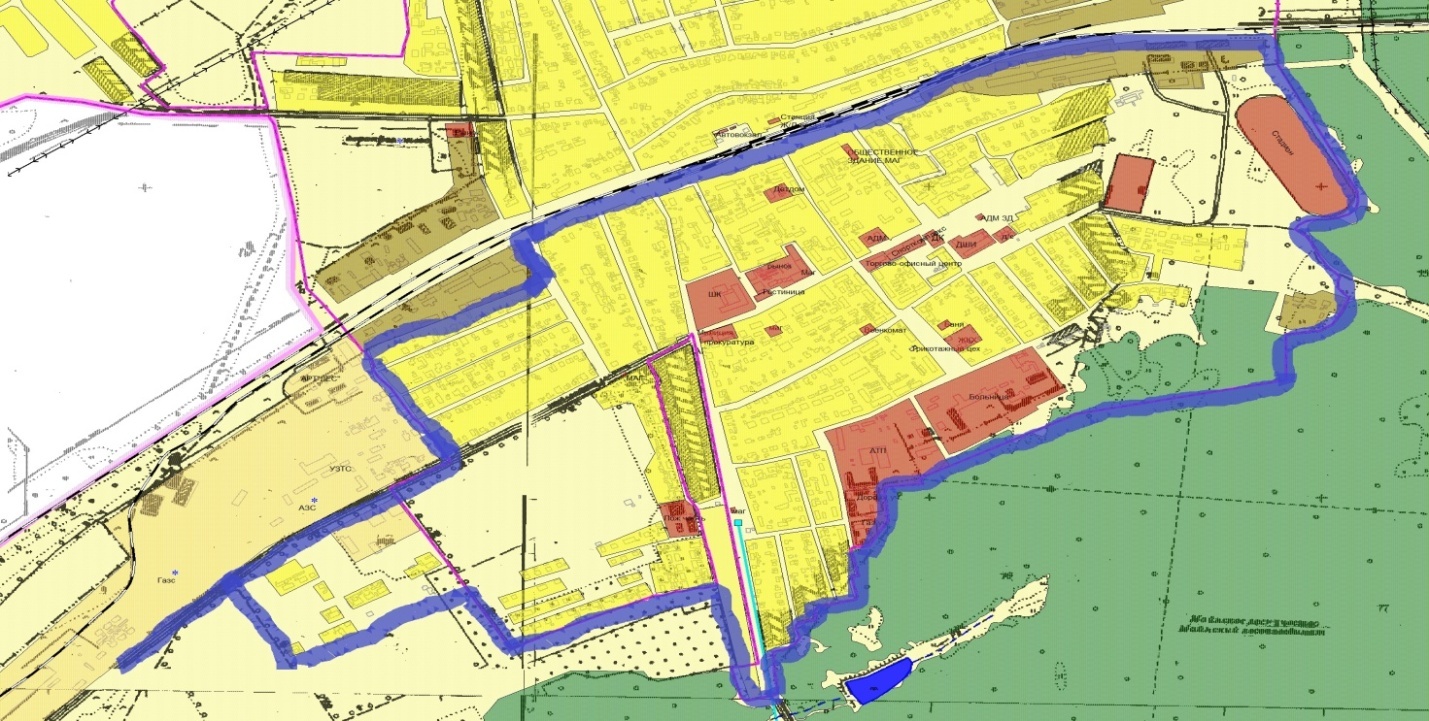 